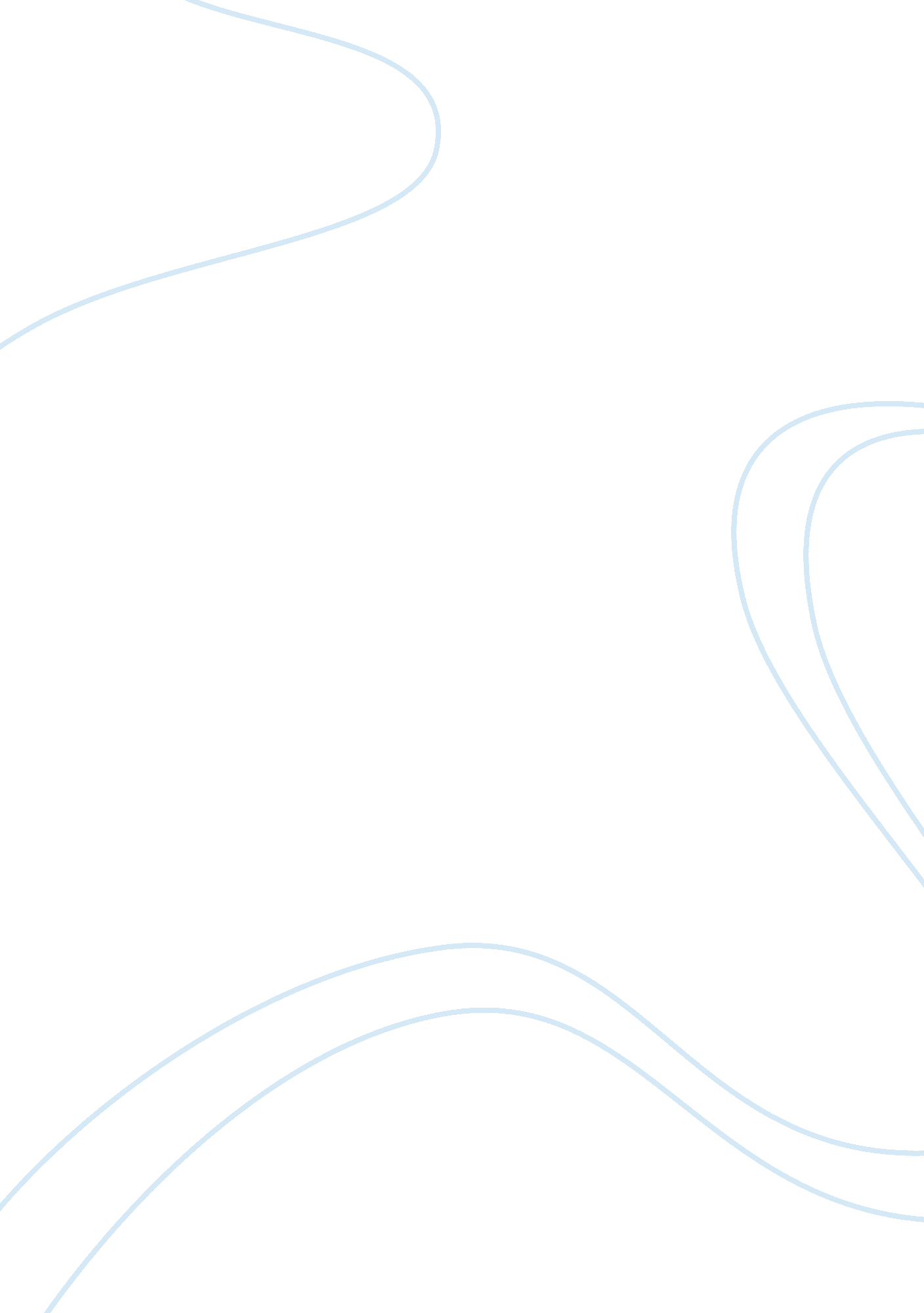 The importance of socialization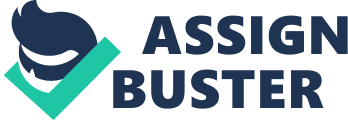 Contents Plants Cited Socialization 1 Runing Head: A The Importance of Socialization The Importance of Socialization Socialization is the procedure of larning how to go portion of a culture. A Through socialisation one learns the civilization ‘ s linguistic communication, their function in life, and what is expected from them. A Socialization is a really of import procedure in the forming of personality. A Socialization occurs when one interacts with other people. A Socialization allows all persons in a community to develop really similar values, norms, and beliefs ( O’Neil, 2009 ) . A Socialization is a womb-to-tomb procedure, though the early phases of socialisation are important ( Shepard, 2009, p. 90 ) . A Without Socialization a individual will develop different physical and mental disabilities. A Socialization is a really of import life procedure. The socialisation of immature kids is really of import. During the first few old ages of kids ‘ s live, kids interacts merely with a few different people, largely family. A Everything kids see and hear leaves an feeling on them. A In this clip kids learn to walk, larn talk, develop the ability to hold a relationship, and get down developing personality. A A really of import portion of socialisation is function taking. A The first measure in function pickings is the preparatory stage. A The Preparatory phase is besides known as the imitation stage. A This phase begins shortly after the first twelvemonth of life. A In this phase kids imitate things go oning around them, including sounds and physical motion, but do non understand what they are copying. Around age three or four kids begin the drama stage. A In the drama phase kids start to take the function of one individual at a clip ( Chapter 4: Socialization ) . Children make-believe to be a female parent, male parent, police officer, fireman, teacher, physician, or person the kids know or see ; most likely person the kids look up to. A In this phase kids imitate being person else by making things they think that individual would make. The 3rd and concluding phase of developing function pickings is the game stage. A The game phase by and large starts around age six. A In the game phase kids imitate the functions of several others at the same time. A In the game phase the kids learns to play athleticss and take part in group activities that require them to hold some thought of what other people expect from them. A In this phase the kids understands the functions of multiple people at the same time. A Role taking allows people to be portion of a group ( Shepard, 2009, p. 96 ) . A A A A A A A A A A A A A Another portion of the procedure of socialisation is cognitive development. A Cognitive development refers to the development of thought, cognizing, comprehending, judgment, and reasoning. A Children develop these abilities through things happening about them. A Harmonizing to Piaget ‘ s theory Cognitive intelligence develops in phases. In Piaget ‘ s theory there are four phases ; the sensorimotor phase, the preoperational phase, the concrete operational phase, and the formal operational phase ( Huitt and Hummel, 2003 ) . A The sensorimotor phase begins at birth and ends around age two. A During this phase the kids learns how to organize organic structure motions with thoughts. A They learn that they are separate from other objects, and can do things to happen. A A The 2nd phase is the preoperational stage. A This phase starts about age two and ends around age seven. A In this phase the kids learns to tie in symbols and linguistic communication with objects. A Children see everything through their ain position point. A During this phase kids are really self-centered. A The 3rd phase, the phase of concrete operations, starts about age eight and ends around age twelve. A In this phase kids learn to work out jobs and ground utilizing physical objects. A The 4th and concluding phase is the Formal operation stage. A This phase begins around age 13 and continues into adulthood. A In this phase persons begin to ground without utilizing physical objects or symbols. A They learn to do a hypothesis to work out a problem. A All of these phases make up cognitive development ( Shepard, 2009, p. 95, 96 ) . A A A A A A A A A A A A A There are three major Beginnings of Socialization that affect Children ; household, school, mass media. A The Family is one of the most of import parts of socialisation for kids, because, their first contact is with household, and for the first few old ages of life kids interact largely with family. A Children learn their values, norms, and beliefs from their family. A Their household is a big factor in what other people think about individuals. A In School kids are in the custodies of grownups other than parents. A In school kids learn to be less dependent on their parents. A In school kids learn subject, order, cooperation, and conformity. A In schools kids socialize with friends. A Mass media includes telecasting, wireless, newspapers, magazines, films, books, and the internet. A This signifier of socialisation can be positive or negative. A Children larn how different societal positions are expected to behave. A Sometimes mass media distorts world, and makes things appear more exciting than it truly is. A These things have a great influence on kids and are a really of import portion of socialisation ( Shepard, 2009, p. 102-106 ) . Without socialisation kids will non develop accomplishments necessary for living. A They are non able to larn to speak, walk, eat, use the bathroom, read, compose, and many other things. A There are some documented observations of kids who have been socially isolated. A Three of these are Anna, Isabelle, and Genie ( Shepard, 2009, p. 91 ) . Anna was the 2nd kid to her single mother. A They lived with Anna ‘ s grandfather. A Anna ‘ s female parent thought that if her male parent would see Anna he would be angered. A Because of this, Anna was forced to populate in a room that was much like an attic. A She was ne’er given nutrient, she lived entirely on milk. A When she was discovered at age five, she could non walk, talk, and she showed no mark of intelligence. A Shortly after she was discovered, she was placed in a state place for children. A Within a twelvemonth and a half at the state place she learned to understand simple bids, eat, maintain herself clean, and walk. A Her address made some betterment, but her address was still the equivalent of a one-year-old. A After the twelvemonth and a half at the state place, she was transferred to a school for retarded children. A At the school she made some advancement in her address, it was tantamount to the address of a two-year-old. A She learned to make tonss of really basic things, such as bounciness and catch a ball, eat usually, utilize the bathroom, frock herself, construct with blocks, place a few colourss, and brush her teeth. A She died at age 10 ( Shepard, 2009, p. 91, 92 ) . Isabelle was the girl of a individual mother. A Her female parent was a deaf-mute. A Isabelle was kept in dark room with her mother. A She was found at age six. A Her legs were bowed, she could non speak, and she was scared of strangers. A She was put into an intensive plan of rehabilitation, she had a slow start, but so she progressed really quickly. A In two old ages she acquired the accomplishments of a six-year-old. A When she was eight, her instruction was tantamount to the kids her ain age. A Her advancement may be linked to the presence of her female parent when she was isolated ( Shepard, 2009, p. 92 ) . Genie was locked in a room from the clip she was two till she was discovered, at age thirteen. A She was wholly soundless, because her male parent punished her for doing any vocal sounds. A She could non masticate nutrient, because she had ne’er been given solid food. A She could non stand sound, or distress her arms. A Genie was non successful in her four old ages of rehabilitation. A After her rehabilitation she could non read, could merely talk in short phrases, and she merely started to command her feelings and behaviour ( Shepard, 2009, p. 92 ) . Socialization among kids is really important. A Children must larn to walk, talk, eat, and tonss of other life skills. A Without socialisation persons can non develop intelligence, and ne’er larn how to execute basic day-to-day functions. A Children must cognize the values, beliefs, and norms of the encompassing civilization, so that they will be able to cognize what is expected from them. The procedure of socialisation and the beginnings of socialisation are really of import in the development of kids. Socialization is a really Important Procedure throughout life, but it the most of import in immature children. A Plants Cited Chapter 4: A Socialization. ( n. d. ) . Retrieved October 5, 2009, from hypertext transfer protocol: //www. latech. edu/tech/liberal-arts/sociology/white/3socialization. htm Huitt, W. , & A ; Hummel, J. ( n. d. ) . Piaget ‘ s theory of cognitive development . Valdosta, GA: Valdosta State University, Retrieved October 5, 2009, from hypertext transfer protocol: //chiron. valdosta. edu/whuitt/col/cogsys/piaget. html O’Neil, D. ( 2009, January 3 ) . socialisation . Retrieved September 28, 2009, from anthro. palomar. edu/social/soc_1. htm Shepard, J. M. ( 2009 ) . Sociology ( Cengage Advantage Books ) . Belmont, CA: Wadsworth Printing Company. 